Уважаемые воспитанники детских садов и педагоги, учащиеся. Приглашаем вас принять участие во Всероссийском конкурсе творческих работ "Как хорошо уметь читать…"(19.08.2019 – 15.09.2019) Положение о Всероссийском конкурсе творческих работ «Как хорошо уметь читать…»                                 УТВЕРЖДАЮ                                                                                           Председатель организационного комитета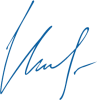 		                                          И.Е. Маврин                                        Общие положенияНастоящее положение о Всероссийском конкурсе творческих работ «Как хорошо уметь читать…» (далее Конкурс) определяет порядок организации и проведения Конкурса, порядок участия в Конкурсе. Организатор конкурса - Конкурс проводится по инициативе Информационно – методического  интернет проекта  «Globus» Работы на Конкурс принимаются в период с «19» августа 2019г. по «15» сентября 2019г.Цели КонкурсаСоздание условий для проявления творческих способностей детей и педагогов.Привлечение взрослых к совместному творчеству с детьми. Участники КонкурсаПринять участие в Конкурсе могут воспитанники и учащиеся  любых образовательных учреждений (дошкольных образовательных учреждений; средних общеобразовательных учреждений; коррекционных образовательных учреждений; учреждений дополнительного образования детей и т.д.), а также педагоги.Участие может быть индивидуальным или совместным.Номинации  Конкурса «Любимые герои книг» (рисунки с изображением любимых героев книг,  поделки из пластилина, глины, ниток, бросового материала, рассказ - сочинение о любимом герое и т.д)«Наши новые сказки» (сказки, придуманные участником конкурса)«Литературный кроссворд» (кроссворд на тему чтения, о героях произведений и т.д.) «Чтение – лучшее учение» (Сочинение, рассказ на заданную тему)«Уроки чтения» (конспекты уроков)«Прививаем любовь к книге» (рекомендации для родителей, детей и педагогов)На конкурс от одного участника принимается одна работа на одну номинацию. Один участник может принять участие в разных номинациях с разными разработками. Материалы в разных номинациях оцениваются отдельно, следовательно, и оплата производится за каждую номинацию как за самостоятельную разработку.Требования к конкурсным работамТекстовые файлы выполняются в редакторе MS Word (количество страниц - не более 10). В текстовое поле могут быть внесены фотографии, рисунки и другой иллюстративный материал. Фотографии должны быть хорошего качества, в формате JPEG/JPG, PDF. Не более 3 фотографий от одного участника. Порядок участияЗаполните заявку на участие в конкурсе.Оплатите оргвзнос.  Размер оргвзноса составляет 160 (сто шестьдесят) рублей.  Оргвзнос оплачивается за каждую конкурсную работу. Если работа выполнена  в соавторстве, то оргвзнос оплачивается по количеству авторов конкурсной работы. Отправьте письмо на электронный адрес globus-sait@yandex.ru . Письмо должно содержать заявку, копию квитанции об оплате, конкурсную  работу. Все формируется в 1 папку. Название папки ФИО участника.
НаграждениеПо итогам Конкурса все участники получают дипломы I,  II  или III степени. В каждом дипломе указывается ФИО педагога, который является куратором ребенка.Рассылка дипломов осуществляется в электронном виде на адрес электронной почты, указанный в заявке на участие в конкурсе, в течение 2  рабочих дней.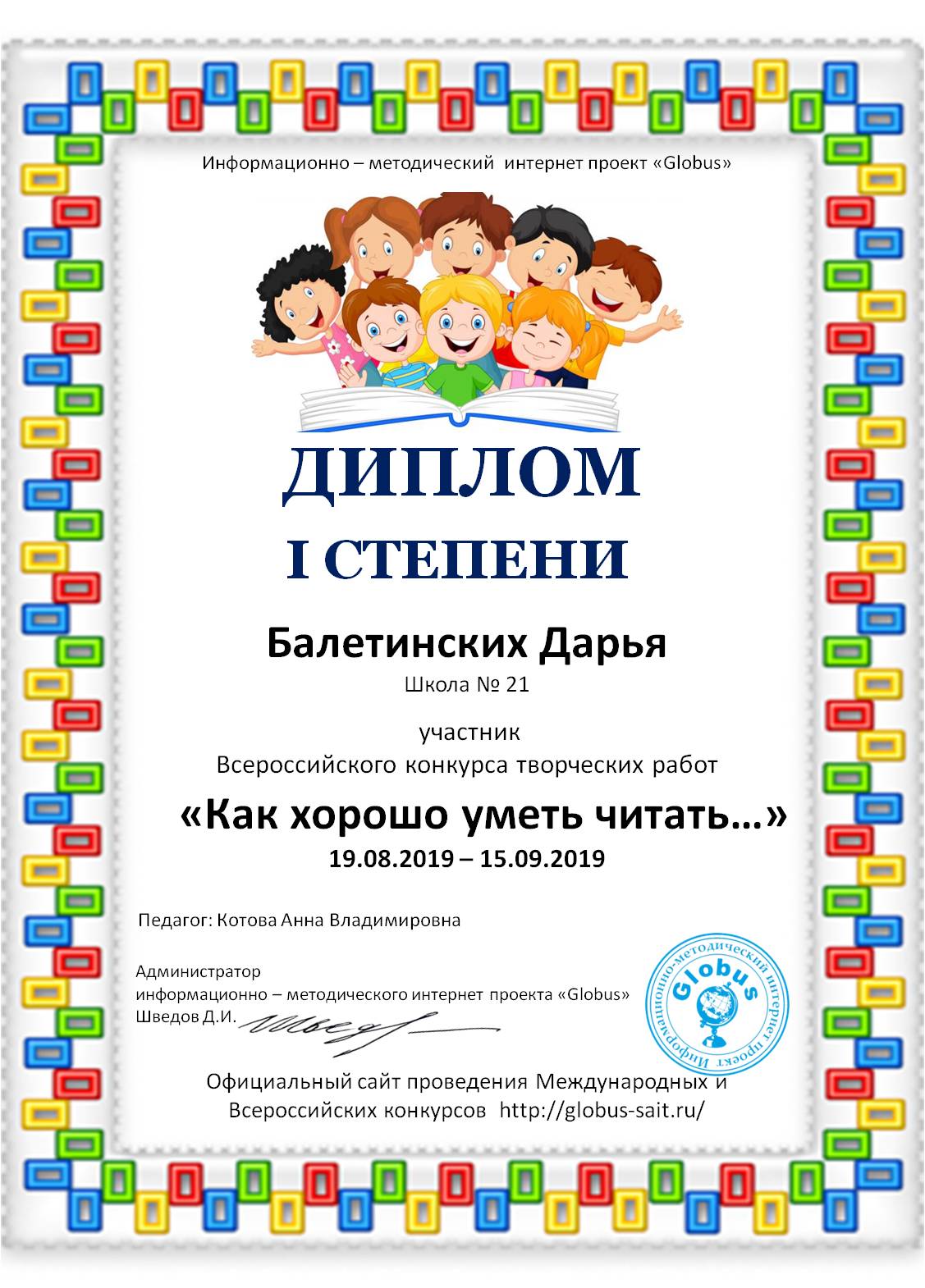 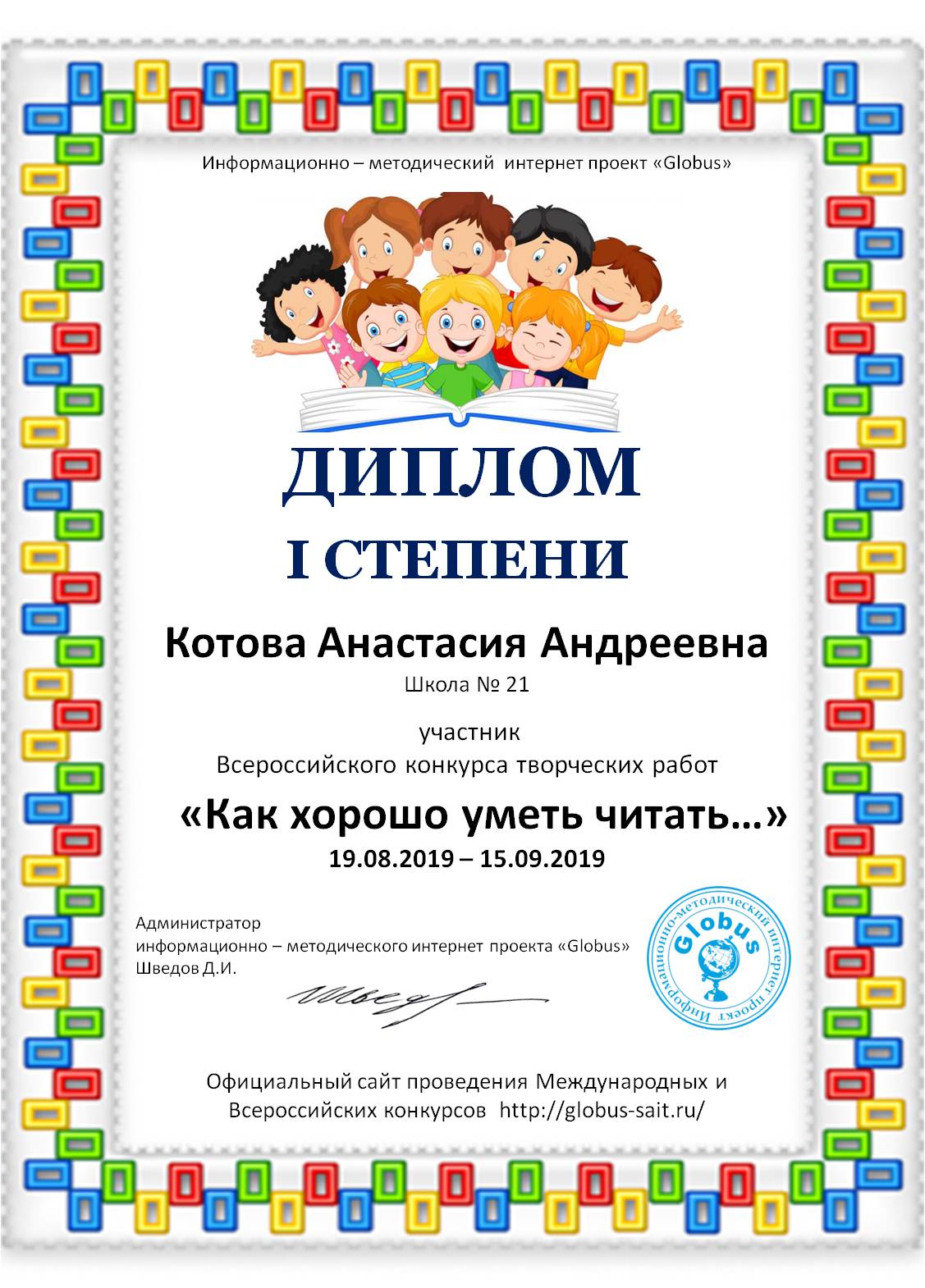 Желаем удачи!Заявка на участие в конкурсе «Как хорошо уметь читать…»Платежные реквизиты для оплаты организационного взноса:Получатель платежа: ИП Маврин Иван ЕвгеньевичИНН/ КПП 595701257861Расчетный счет № 4080 2810 3073 5097 5667Банк: филиал Приволжский ПАО Банк «ФК Открытие»  БИК: 042282881Корреспондентский счет: 3010 1810 3000 0000 0881 в РКЦ СОВЕТСКИЙ г.Нижний Новгород Назначение платежа: Материалы конкурсаОплату необходимо производить на юридическое лицоТакже оплату можно произвести на карту банка «ФК Открытие»  2200 2901 2098 0918 Оплату необходимо производить на юридическое лицоЗаявка на участие во Всероссийском конкурсе «Как хорошо уметь читать…»Заявка на участие во Всероссийском конкурсе «Как хорошо уметь читать…»Заявка на участие во Всероссийском конкурсе «Как хорошо уметь читать…»1Ф.И. О. автора 2ФИО педагога (если участник ребёнок)3Образовательное учреждение (указывайте так, как должно быть в дипломе)3Номинация4Электронный адрес, контактный телефонКвитанция

Кассир